Beweis zum Satz des PythagorasKaum ein Lehrsatz der Mathematik / Geometrie ist so berühmt geworden wie der nach Pythagoras benannte Satz über bestimmte Flächen am rechtwinkligen Dreieck: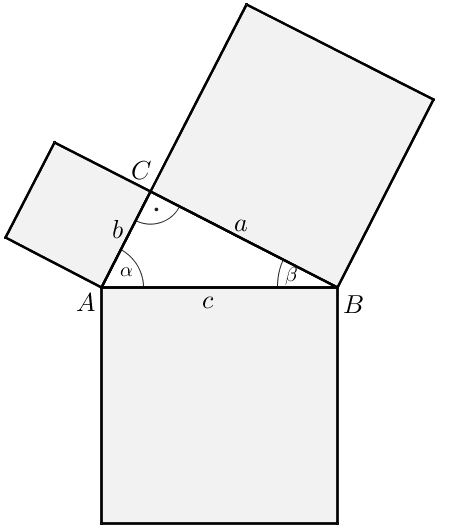 Führt den Beweis „Stuhl der Braut“ (Euklid) selbstständig weiter:Beweis-Figur zum „Stuhl der Braut“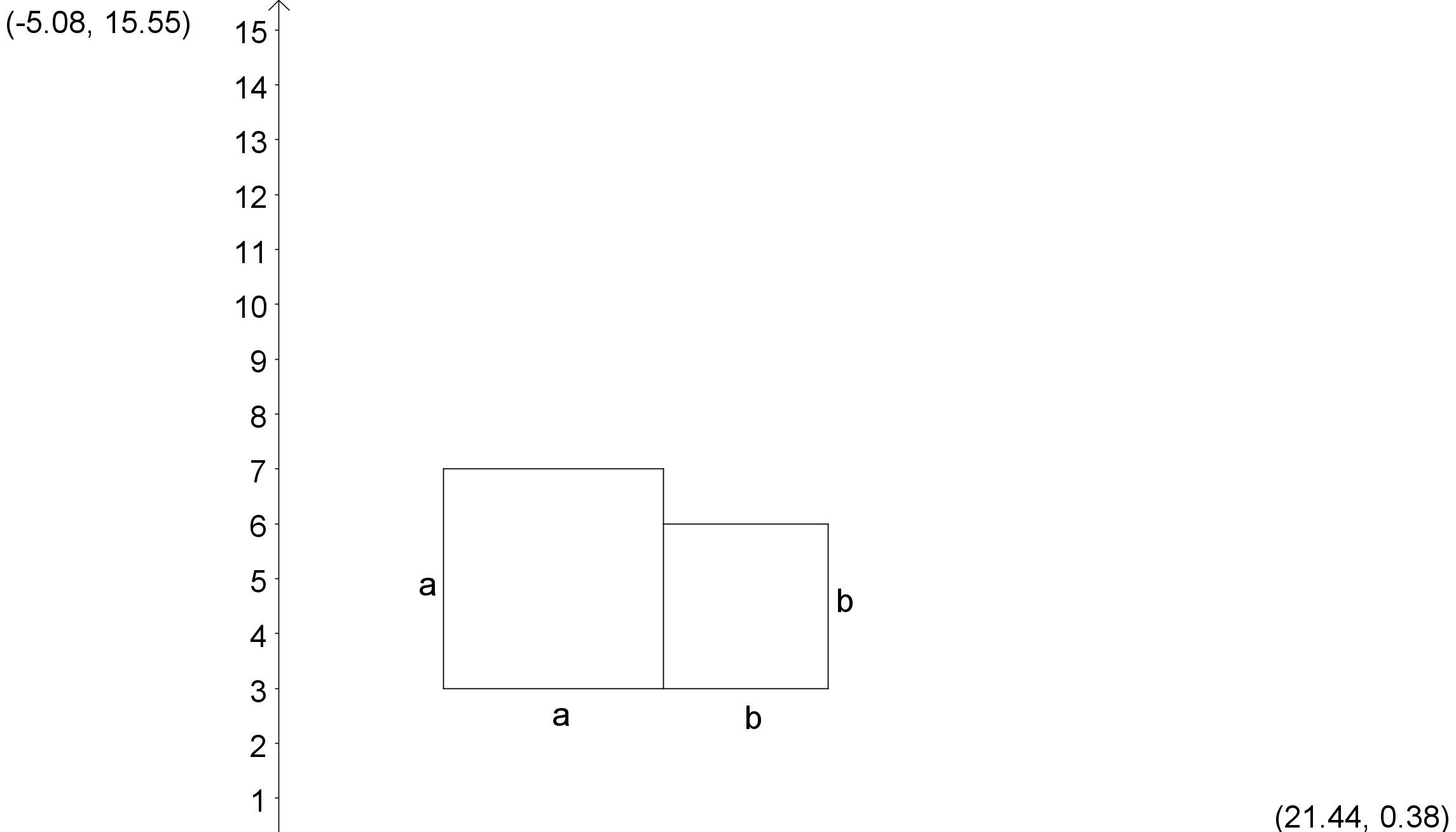 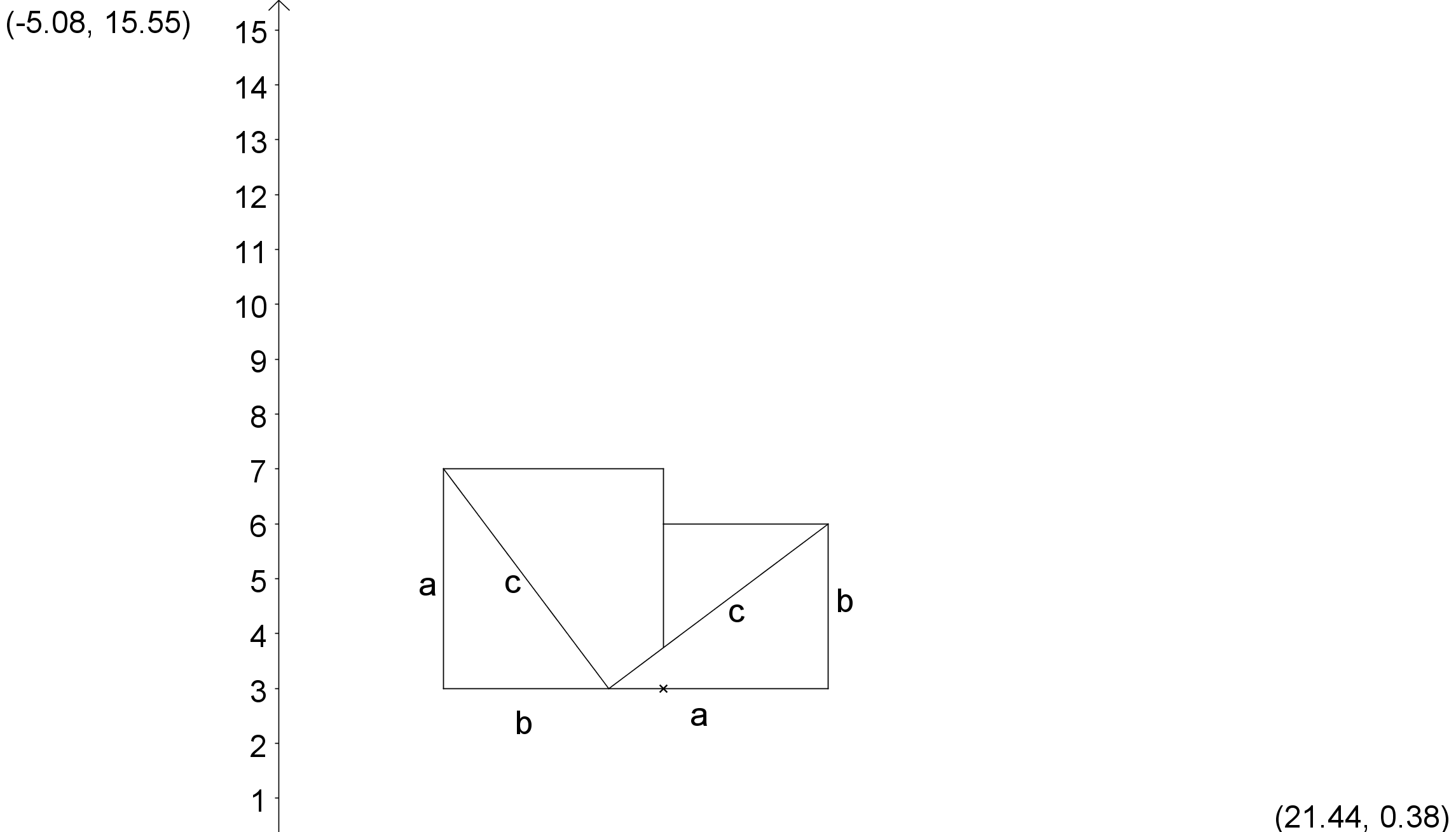 Hinweiskarte 1:So geht es weiter…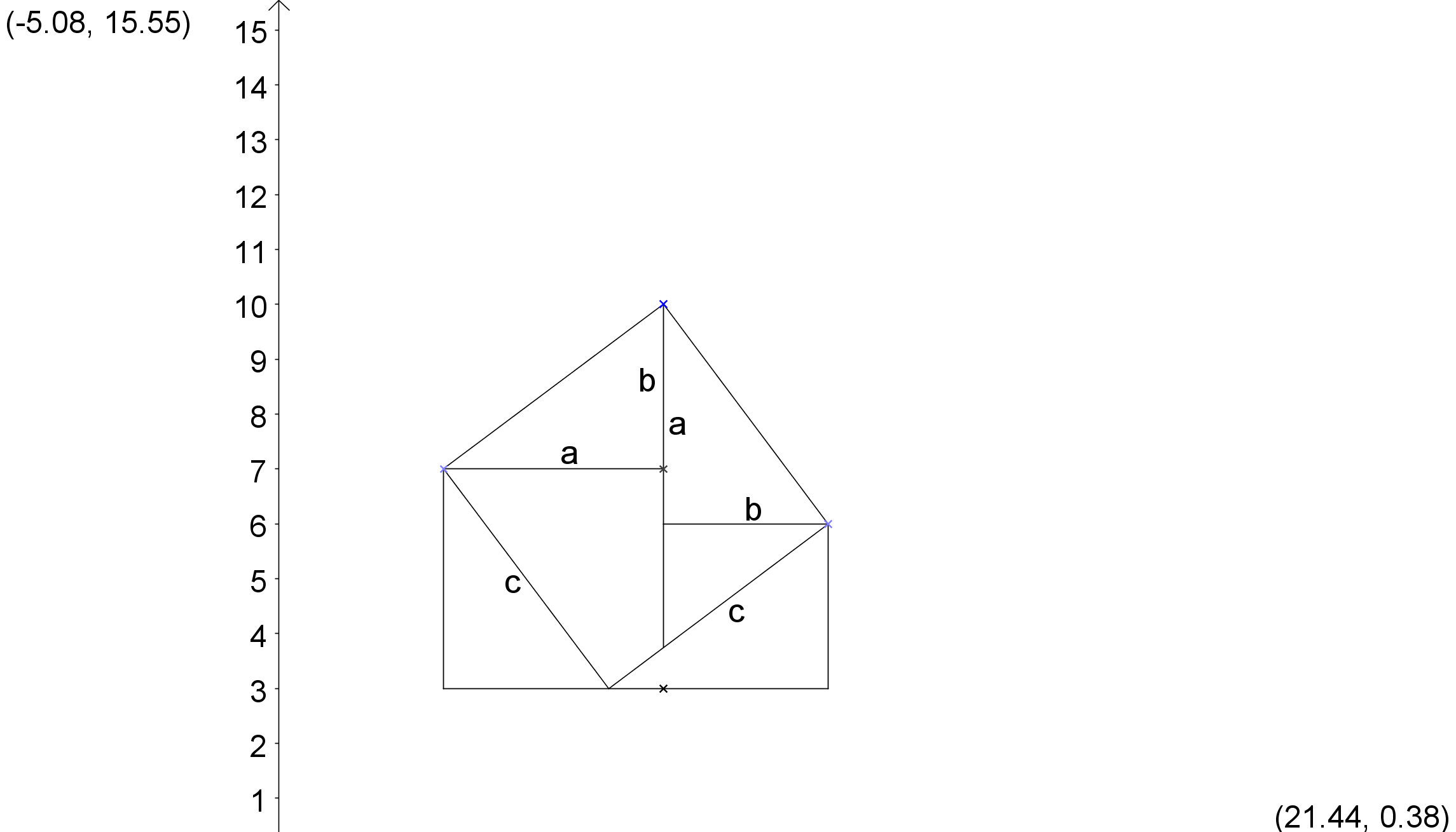 Hinweiskarte 2:Denke vom Ziel aus…Du möchtest zeigen, dass in jedem rechtwinkligen Dreieck die Summe der Flächeninhalte der Kathetenquadrate dem Flächeninhalt des Hypotenusenquadrates entspricht: a2 + b2 = c2Kontrollkarte:…und fertig ist das Puzzle.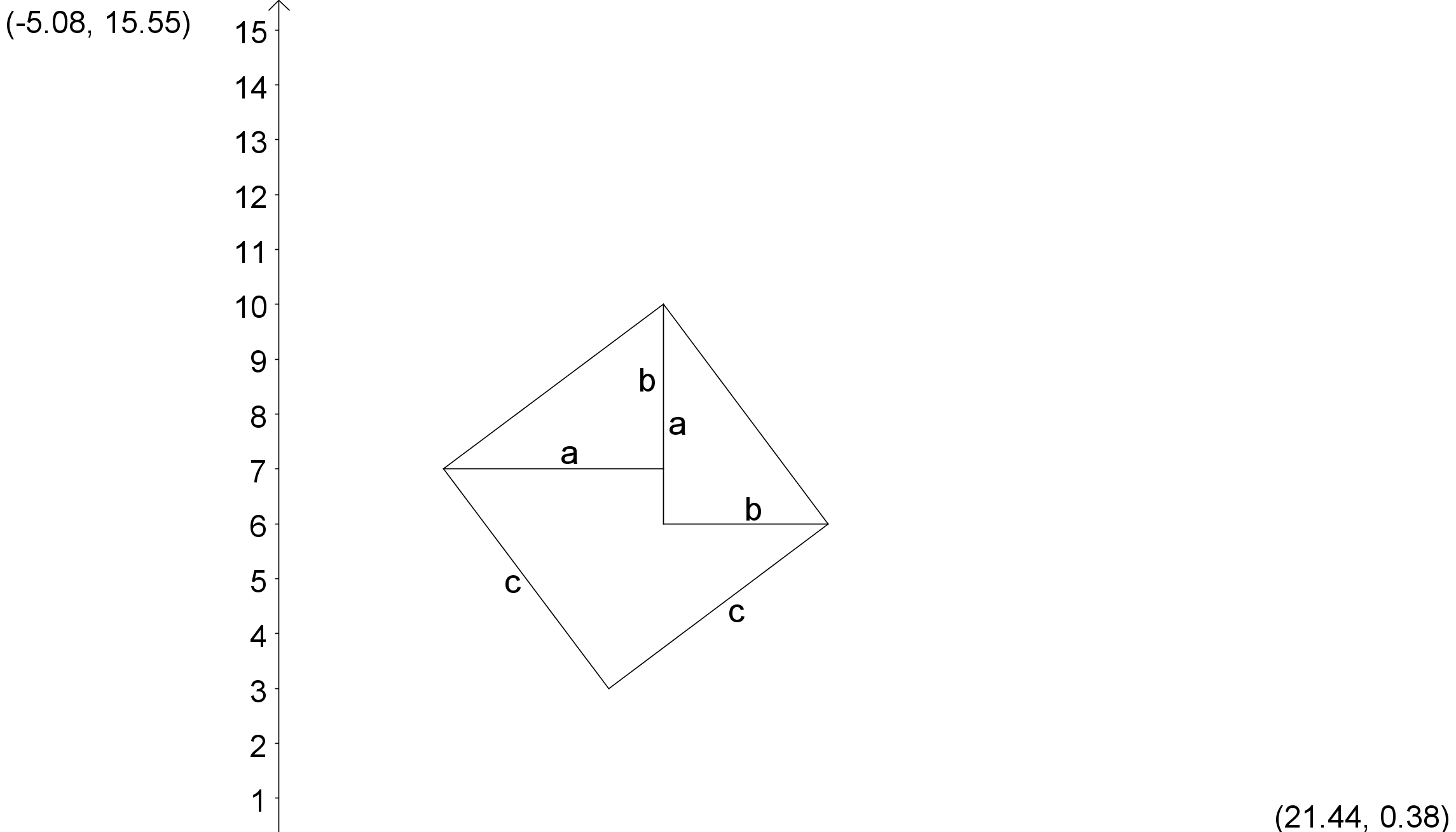 